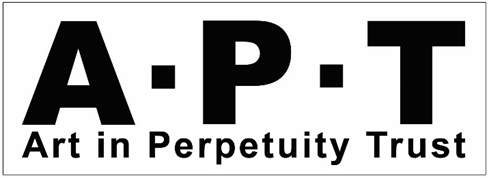 Name:
Address:
Telephone:
Email:
Website / social media:

Do you live or work in London Borough of Lewisham? Please delete as appropriate:

	Yes / no                           Live / WorkPlease tell us about your practice and the underlying motivation for your work (300 words max)What do you hope to gain from taking part in the Clyde Hopkins Mentoring Award? (250 words max)Do you currently have a studio? If so, who is your studio provider and where are you based?Do you have any access requirements that we might be able to support you with?Where did you hear about this mentoring award?